В «Артеке» дан старт Году культурного наследия народов России 6 января 2022 г.Большими праздничными гуляньями «Артек» открывает Год культурного наследия народов России. Событие знакомит детей с традициями, играми, промыслами разных народов России, помогает приобщиться к культурному многообразию нашей страны.Гулянья «Народным традициям жить и крепнуть» проходят на крупнейших площадках «Артека» – «Суук-Су» и Белая дача, Дворцовая площадь и Дворец спорта. Более 50 локаций знакомят участников 15 смены «Новогодняя сказка Артека» с лучшими образцами народного творчества: музыкой, песнями, плясками, ремеслами, играми и неолимпийскими видами спорта.«Сегодня артековцы не просто зрители, а главные участники большого творческого процесса. Каждый может слепить глиняную игрушку, расписать пряник или разучить народную песню... Вместе с лучшими мастерами, педагогами, артистами артековцы возрождают среди молодого поколения интерес и чувство причастности к великому наследию России, желание хранить и приумножать его», – отмечает директор «Артека» Константин Федоренко.Праздничный настрой гуляниям задают коллективы «Росинка», «Балаганчик», «Шоколад», «Калужский сувенир», «Барвинок» и артисты Росгвардии. «Потешки», «Калинка» и другие народные песни и пляски погружают участников события в атмосферу ярмарочных гуляний. Под веселые мотивы можно закружится в отрядном хороводе и спеть калядки.Любителей помериться силой богатырской ждут площадки национальных неолимпийских видов спорта. А ценители искусства пробуют себя в ремеслах и народном творчестве. Всего за несколько минут можно слепить игрушку из глины, расписать пряник или варежку, вышить узор или создать куклу-оберег, как это делали в старину наши предки.В ремесленных мастерских артековцы проявляют себя в творчестве. А еще приобщаются к традициям празднования Рождества, создают сувениры для родных и друзей, которые отмечают этот добрый, светлый праздник.«Мы сегодня станцевали на площади перед Белой дачей. Хотели зарядить ребят хорошим настроением, радостью. А в мастерской я расписала варежку. Думаю, народные традиции важно сохранять, это дает нам связь с нашими предками», – говорит Валерия Редчиц из Луганска.«Я нарисовал орнамент по мотивам городецкой росписи. Очень красивый промысел! Чтобы создавать такое, надо много труда, большое мастерство.  Рад, что в «Артеке» у меня появилась возможность попробовать себя в этом необычном деле», – рассказывает Иван Фролов из Москвы.«А мне понравилось в мастерской рождественской открытки! Я впервые работала с сухой пастелью, получились красивые сувениры на Рождество маме и бабушке. Рождество – это семейный праздник, и мне приятно подумать о своих близких в эти дни, сделать для них что-то хорошее», – делится Даша Мелехина из Перми.Праздник «Народным традициям жить и крепнуть» помогает детям ближе познакомиться с традициями и обычаями разных регионов, ощутить себя жителями огромной многонациональной страны.Справочно:15 смена «Новогодняя сказка Артека» стартовала 26/27 декабря и продлится до 15/16 января. Участниками смены стали 1623 школьника из разных регионов страны. Театрализованным представлением «Помогать и защищать!» артековцы отметят 300-летие прокуратуры России, которая была учреждена 12 января 1722 года в соответствии с Указом Петра I Правительствующему Сенату.С 2017 года путевки в Международный детский центр «Артек» распространяются в качестве поощрения за достижения активных детей посредством АИС «Путевка» на основе электронного портфолио. За 2017–2021 гг. в системе зарегистрировано почти 480 тысяч детей со всей России. В 2021 году МДЦ «Артек» принял 32 000 детей в рамках 15 смен. В «Артеке» созданы все условия эпидемиологической безопасности.Контакты для СМИКонтакты для СМИОфициальные ресурсы МДЦ «Артек»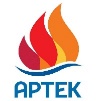  +7 978 734 0444 press@artek.orgОФИЦИАЛЬНЫЙ САЙТ АРТЕКАФОТОБАНК АРТЕКАYOUTUBEINSTAGRAMVKFACEBOOK